Kallelse till årsmöte i Albert Engström Sällskapet 2024-05-11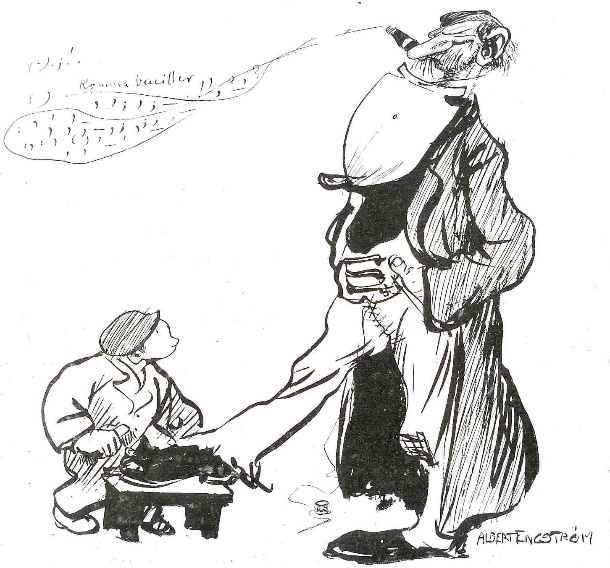 Nu är det dags att förbereda sig för årets begivenhet. Ni är alla välkomna, nyborstade eller ej, till Albert Engström Sällskapets årsmöte. Lördagen den 11 maj 2024 klockan 13.00 samlas vi i Folkets Hus i NorrtäljeEckerölinjen har tyvärr tagit bort sitt stora sammanträdesrum ombord på färjan så vi måste hitta ett alternativ. Vi i styrelsen hoppas att vi trots detta kan ha ett trevligt möte. Sällskapet kommer att bjuda på god eftermiddagsfika och det finns utrymme för trevliga överraskningar!.Dagordning för årsmötetMötets öppnandeVal ordförande och protokollförare för mötetVal av protokolljusterare att jämte ordföranden justera årsmötets protokollGodkännande av kallelsen till årsmötetStyrelsen och revisorernas berättelse samt fråga om ansvarsfrihet för styrelsenFörslag till årsavgift för nästkommande år samt årets budgetVal av ordförande och styrelseledamöterVal av revisorer samt ersättare för dessaVal av valberedningBehandling av förslag som väckts av medlem och skriftligen tillställts styrelsen minst tre veckor innan årsmötet.Mötets avslutningAlla möteshandlingar finns från och med 15 april 2024  på vår hemsida www.albertengstrom.se Vi som håller i arrangemanget behöver få veta följande:För- och efternamn Vänligen skicka anmälan och ovanstående information senast 28 april till:Mats Törnquist, sällskapets ordförande, matsg.tornquist@gmail.comVid frågor ring: 072-546 34 28 (Mats Törnquist). Väl mött!Styrelsen